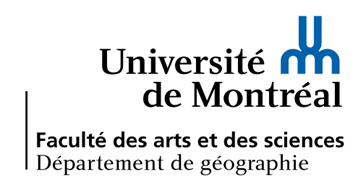 GEO7036 – Évaluation du comité 2Rapport du comité 2IdentificationL’évaluation du comitéDécision du comitéLe comité atteste que les progrès réalisés et le plan détaillé de collecte de données : 		 sont suffisants		 doivent être bonifiés de les façons suivantes (voir commentaires) : 		 doivent être repris, l’étudiant doit redéposer son travail auprès du comité conseil avant la date suivante : __________________CommentairesNom de l’étudiant :Nom de l’étudiant :Matricule : Matricule : Directeur :Codirecteur :Date : Local :DirecteurSignatureCodirecteurSignatureMembre du comité 2Signature